可先用手机屏幕截图以下二维码图片，保存到手机，再用手机微信扫描以下二维码填写提交应聘的工勤岗位基本信息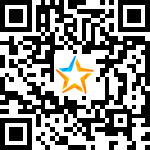 